SunComm Organizational Chart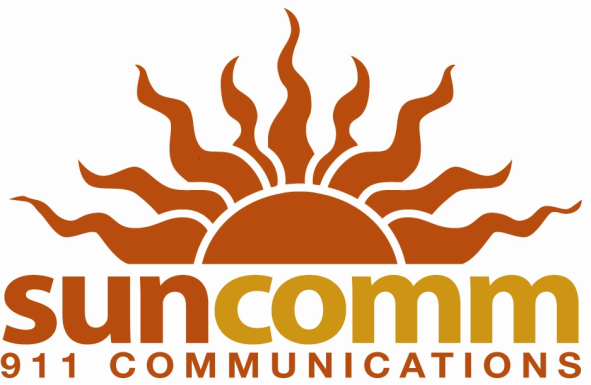 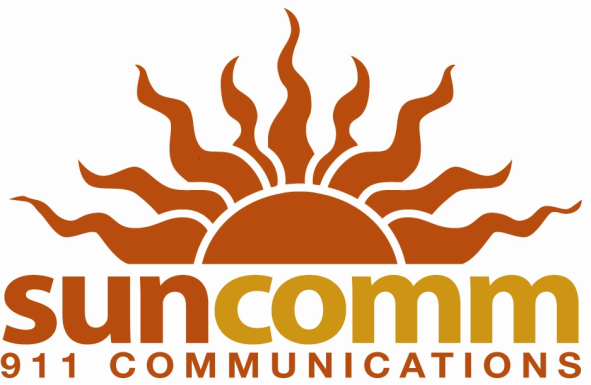 